湖南省湘澧盐化有限责任公司矿区采输卤远程监控系统开发工程项目招标文件目录第一章  投标公告 投标须知 评标办法 合同条款 技术建设要求第六章  投标文件组成第一章 招标公告一、项目概况与招标范围1.1.1 本招标项目“湘澧盐化矿区采输卤远程监控系统开发工程项目”已获批准建设，项目业主为“湖南省湘澧盐化有限责任公司”，建设资金自筹，项目已具备采购条件，现对该项目进行公开招标。1.1.2 标段划分：一个标段。1.1.3 工期要求：合同签订后90天（不含法定假日）系统满足上线运行及验收要求。二、投标人资格要求1.2.1投标人应是在中华人民共和国境内注册具有独立法人资格，拥有独立订立合同的权利，具备圆满履行合同的能力。1.2.2 投标人必须具备注册资本不少于1000万元。1.2.3 投标人业绩要求：投标人近三年（2018年1月1日至今）至少有一项全厂或单个车间智能化改造项目及物联网数据采集项目合同。1.2.4 投标人关于项目配置软件必须具备自主知识产权或软件著作权。1.2.5 投标人具备增值税一般纳税人资格，承诺就本项目产品材料费、软件费用开具增值税税率13%增值税专用发票，技术服务费开具增值税税率6%增值税专用发票；1.2.6 投标人近三年（2018-2020年）的财务状况良好，没有处于资产被清算，冻结。1.2.7 投标需要具有物联网数据采集的成功案例。1.2.8 本项目不接受联合体投标。三、投标保证金投标保证金的金额为：人民币贰万元整（￥20000.00元），由投标人基本账户转入采购人帐户（收款人：湖南省湘澧盐化有限责任公司，账号：1908071609022107558，开户行：工行津市市支行）。投标保证金必须是从投标人单位的基本账户转出，到账截止时间为2020年12月21日17:00时前。四、投标报价的时间凡有意参与供应商请你单位于2020年12月15日8时至2020年12月22日8时前，将法人个人身份证、营业执照副本等上传阿里巴巴买方招标采购平台（http://www.1688.com ）报名，2020年12月25日12时前将投标文件和投标报价明细表(均为PDF格式)上传至阿里巴巴买方招标采购平台,2020年12月25日15时准时开标。五、发布公告的媒介本项目招标公告在阿里巴巴买方招标采购平台（http://www.1688.com ）、湖南省湘澧盐化有限责任公司官网（http://www.xlyk.com/）上发布六、联系方式 采购人名称：湖南省湘澧盐化有限责任公司地址：常德市津市市襄阳街办事处盐矿社区联系人：胡先生     电话：13974246057张先生  	电话：13973643863七、项目监督本项目接受湖南省湘澧盐化有限责任公司纪委监督，监督电话：0736-4226496湖南省湘澧盐化有限责任公司     2020年12月14日第二章  投标须知一、招标范围：湖南省湘澧盐化有限责任公司矿区采输卤远程监控系统开发工程项目二、投标人资格：（1）投标主体要求：必须具备独立的法人资格，企业财务状况良好，且有固定营业场所；（2）资质要求： 必须具备软件能力成熟度CMMI三级或以上资质，软件企业证书及软件产品证书（双软认证）。（3）财务状态要求：具有良好的商业信誉和健全的财务会计制度。（4）业绩要求：须提供最近36个月内至少一个50万元人民币的远程监控系统业绩或类似业绩，并提供合同协议书复印件。（5）项目负责人和服务团队要求： 不做资格要求。（6）信用要求：近三年内无司法、行政机关生效判决和决定中确认的违反法律法规的情形。（7）其他要求：①与招标人存在利害关系可能影响招标公正性的法人、其他组织或者个人， 不得参加投标；②单位负责人为同一人或者存在控股、管理关系的不同单位，不得同时参加本项目投标；③本次招标不接受联合体投标。三、资格审查资料投标人应按下列规定提供资格审查资料，以证明其满足本章第 2 款规定的资质、信用、业绩等要求。（1）“投标人基本情况表”应附投标人资格或者资质证书副本的复印件以及：（2）投标人为企业的，应提交营业执照和组织机构代码证的复印件（按照“三证合一”或“五证合一”登记制度进行登记的，可仅提供营业执照复印件）； （3）投标人为依法允许经营的事业单位的，应提交事业单位法人证书和组织机构代码证的复印件。（4）“纳税人信用等级”应提供：在国家税务总局网站（http://hd.chinatax.gov.cn/nszx/InitCredit.html）查询截图。（5）“近年完成的类似项目情况表”应附合同协议书复印件，具体时间要求见投标人须知前附表。每张表格只填写一个项目，并标明序号。四、现场勘察：招标人不组织现场踏勘，投标人对工程现场及周边环境自行进行踏勘，以便投标人获取自己所需的所有资料。勘察费用自理。五、运输要求：投标方负责投标人自备的设备与材料的运输及二次转运。六、验收标准：（1）项目验收按本采购文件的有关规定执行。国家有强制性规定的，按国家规定执行，验收费用由中标人承担，验收报告作为申请付款的凭证之一。（2）验收过程中产生纠纷的，由质量技术监督部门认定的检测机构检测,如为中标人原因造成的，由中标人承担检测费用；否则，由采购人承担。（3）项目验收不合格，由中标人返工直至合格，有关返工、再行验收，以及给采购人造成的损失等费用由中标人承担。连续两次项目验收不合格的，采购人可终止合同，由此带来的一切损失由中标人承担。七、质保期：质保期为验收合格后12个月。在质保期内，如有质量问题，施工方应免费处理。八、合同价款的支付：（币种：人民币）本工程不支付预付款，由中标方先行垫资施工，试运行六个月后确认无质量问题支付至工程结算总价款的97%；付款前，投标人开具工程结算总价款100%增值税专用发票；余下的结算总价款的3%作为质保金，质保期自工程竣工验收合格之日起一年，质保期满无质量问题且办理完质保验收手续后30日内一次性无息付清。若进度款支付过程中，遇到国家法定的重大节假日，招标人可适当扣减前述规定的进度款，扣减的进度款在节假日前支付。九、投标报价：（1）本项目设最高投标限价98万元人民币，超过最高投标限价的投标报价视为无效投标。（2）投标报价为一次性报价机制，不允许多次报价。报价应为设备材料、运输费、现场安装调试费、农电材料安装施工费、税费等的总价（材料、软件报价含13%增值税，技术服务及实施含6%增值税）。十、投标保证金：每个投标人须交纳投标保证金贰万元，未按规定提供投标保证金的投标人将丧失投标资格，保证金银行转账或银行电汇至招标人帐户（收款人：湖南省湘澧盐化有限责任公司，账号：1908071609022107558，开户行：工行津市市支行），到账截止时间为2020年12月14日12:00时前。十一、投标文件：（1）投标文件的编写按第六章的要求（2）投标文件副本份数及其他要求：中标后提供纸质正本1份，副本2份，必须胶装；电子版1份。十二、响应和偏离（1）投标文件应当对采购文件的实质性要求和条件作出满足性或更有利于采购人的响应，否则，投标人的投标将被否决。（2）“★”条款不允许负偏差，出现负偏差的投标将被否决；一般条款允许负偏差，负偏差≦5项，超出偏差范围和最高偏差项数的投标将被否决。（3）投标人应根据采购文件的要求提供投标设备质量标准的详细描述、技术支持资料及相关服务计划等内容以对采购文件作出响应。（4）投标文件中应针对实质性要求和条件中列明的技术要求提供技术支持资料。技术支持资料以制造商公开发布的印刷资料，或检测机构出具的检测报告或投标人须知前附表允许的其他形式为准，不符合前述要求的，视为无技术支持资料，其投标将被否决。（5）投标文件对采购文件的全部偏差，均应在投标文件的商务和技术偏差表中列明，除列明的内容外，视为投标人响应采购文件的全部要求。十三、开标程序（1）在采购公告中规定的时间在阿里巴巴网采平台上开标。供应商必须将投标文件和报价明细表（均为PDF格式）在规定时间内上传至阿里巴巴网采平台上。（2）投标截止时间结束后参加采购活动的供应商不足三家的，重新采购。十四、评标委员会的组成及职责	评标工作由采购单位依法依规组成评标委员会。十五、供应商有下列情形之一的，视为无效投标。（1）超出营业执照经营范围投标的。（2）报价单与事实不符的。（3）经评标委员会一致认定为重大偏离的。（4）不符合法律、法规和采购文件中规定的其他实质性要求的。十六、有效供应商不足三家情形的，重新采购。十七、出现下列情形之一的，项目作废标处理。（1）出现影响采购公正的违法、违规行为的。（2）供应商的报价均超过了采购预算，采购人不能支付的。（3）因重大变故，采购任务取消的。（4）对“★”条款不响应的。十八、评标方法综合评估法，见第三章评标办法。十九、中标通知评标结束，确定中标人后，采购单位将通过网采平台向外发布。二十、合同签订（1）采购人在中标通知书发布之日起7个工作日内，与中标人签订采购合同。项目数量增减、合同条款变更、预算追加等按规定报批后，另行签订补充合同。（2）采购文件（含补充、修改文件）、中标人的响应文件（含澄清、补充文件）均为签订采购合同的依据。（3）采购人不得向中标人提出任何不合理的要求，作为签订合同的条件；不得与中标人私下订立背离合同实质性内容的协议。（4）中标人因不可抗力或自身原因不能签订采购合同或者不能履行合同的，采购人按中标候选顺序确定新的中标人并签订合同，以此类推。（5）采购人在授予合同时有权对采购文件规定的货物和服务予以适当的增加或减少，但不得改变单价或其他条款和条件。（6）除采购文件另有规定外，中标人应当按照合同约定履行义务，完成中标项目，部分设备需外购配套的，其产品质量及售后也由中标人负责。二十一、技术性能指标：详见第五章技术建设要求。二十二、法律责任1、供应商有下列情形之一的，列入不良行为记录名单，并予以公告，有违法所得的，并处没收违法所得，情节严重的，由工商行政管理机关吊销营业执照；构成犯罪的，依法追究刑事责任：（1）提供虚假材料谋取中标的；（2）采取不正当手段诋毁、排挤其他供应商的；（3）与采购人、采购人、其他供应商恶意串通的；（4）向采购人、采购人行贿或者提供其他不正当利益的；（5）在采购过程中与采购人、采购人进行协商谈判、不按照采购文件、响应文件订立合同，或者与采购人另行订立背离合同实质性内容的协议的；（6）拒绝有关部门监督检查或者提供虚假情况的。供应商有前款第（一）至（五）项情形之一的，中标无效。2、评标委员会成员有下列行为之一的，责令改正，给予警告，可并处一千元以下的罚款：（1）明知应当回避而未主动回避的；（2）在知道自己为评标委员会成员身份后至评标结束前时段内私下接触供应商的；（3）在评标过程中擅离职守，影响评标程序正常进行的；（4）在评标过程中有明显不合理或者不正当倾向性的；（5）未按采购文件规定的评标方法和标准进行评标的。上述行为影响成交结果的，成交结果无效。3、评标委员会成员或者与评标活动有关的工作人员有下列行为之一的，上报相关行政监督部门；构成犯罪的，依法追究刑事责任：（1）收受供应商、其他利害关系人的财物或者其他不正当利益的；（2）泄露有关响应文件的评审和比较、中标候选人的推荐以及评标有关的其他情况的。4、中标人有下列情形之一的，采购单位不予退还其交纳的投标保证金；情节严重的，由采购人将其列入不良行为记录名单，并上报相关行政监督部门予以通报：（1）中标后无正当理由不与采购人签订合同的；（2）将中标项目转让给他人，或者在响应文件中未说明，且未经采购人同意，将中标项目分包给他人的；（3）拒绝履行合同义务的。二十三、招标活动结束后7个工作日内，采购人退还所有投标人的投标保证金。投标人在投标过程中所发生的一切费用，均由投标人自行承担，投标文件一律不退还。采购人对决标结果不负责解释。二十四、投标保证期为90天二十五、本采购文件的最终解释权归湖南省湘澧盐化有限责任公司。第三章  评标办法1.评标方法本次评标采用综合评估法。评标委员会对满足招标文件实质性要求的投标文件，按照本评标办法设定的评标标准进行评分，并按得分由高到低顺序推荐中标候选人，或根据招标人授权直接确定中标人，但投标报价低于其成本的除外。综合评分相等时，以投标报价低的优先；投标报价也相等的技术得分高的优先。如果技术得分也相同，由招标人自行确定。2.投标文件的初步审查2.1初步审查分为资格性检查和符合性检查。（1）资格性检查。根据法律法规和招标文件的规定，评标委员会对投标文件中的资格证明、投标保证金等进行审查，以确定投标人是否具备投标资格。（2）形式符合性检查。依据招标文件的规定，从投标文件的有效性、完整性和对招标文件的响应程度进行审查，以确定是否对招标文件的实质性要求作出响应。评标委员会决定投标文件的响应性只根据投标文件真实无误的内容，而不依据外部的证据，但投标文件有不真实、不正确的内容时除外。（3）响应性审查。实质上没有响应招标文件要求的投标将被否决。投标人不得通过修正、补充或撤销不合要求的偏离或保留从而使其投标成为实质上响应的投标。2.2投标文件有下列情形之一的，评标委员会应当否决其投标：（1）投标人不符合国家或者招标文件规定的资格条件的。（2）应交未交投标保证金或者金额不足，或者投标保证金形式不符合招标文件要求的。（3）同一投标人提交两个以上不同的投标报价。（4）投标文件不满足招标文件中用文字规定或标注“★”符号的实质性要求的。（5）投标文件中非实质性要求条款超出允许偏离的最大范围或最高项数的。（6）投标报价高于招标文件设定的最高投标限价的。（7）投标有效期不足的。（8）不符合法律、法规和招标文件规定的。2.3串通投标的认定有下列情形之一的，经评标委员会集体表决后认定，视为投标人相互串通投标：（1）不同投标人的投标文件异常一致或者投标报价呈规律性差异；（2）不同投标人的投标文件由同一单位或者同一个人编制；（3）不同投标人委托同一单位或者个人办理投标事宜；（4）不同投标人的投标文件载明的项目管理成员为同一人；（5）不同投标人的投标文件相互混装；（6）不同投标人的投标保证金从同一单位或者个人账户转出；3问题澄清3.1对投标文件中含义不明确、同类问题表述不一致或者有明显文字和计算错误的内容，需要投标人对投标文件澄清或者说明的，评标委员会将现场通知工作人员要求投标方进行解答或者说明，但不得超出投标文件的范围或对投标文件做实质性的修改（计算错误修正除外）。评标委员会不直接接受投标人主动提出的澄清或者说明。3.2投标文件出现算术错误的，评标委员会按以下原则要求投标人对投标报价进行书面澄清确认。投标人拒不澄清确认的，评标委员会应当否决其投标：（1）投标文件中的大写金额与小写金额不一致的，以大写金额为准；（2）总价金额与单价金额不一致的，以单价金额为准，但单价金额小数点有明显错误的除外。3.3有效的澄清或者说明材料，是投标文件的补充材料，成为投标文件的组成部分。3.4评标委员会与投标人的澄清或者说明均采用书面形式，投标人的澄清或者说明由投标人代表签字，并按评标委员会的通知要求递交。4综合评价第四章  合同条款项目承包合同 合同编号：本承包合同于[2020]年[12]月[X]日由以下双方在津市市签订：发包人（甲方）：湖南省湘澧盐化有限责任公司实际住所地： 承包人（乙方）： 实际住所地： 一、总则本着平等互利、共同发展的原则，经甲乙双方友好协商，就乙方进行[湘澧盐化矿区采输卤远程监控系统开发工程项目建设及采购]等事宜，达成一致意见。为明确双方权利义务，特订立本合同，以供双方共同信守。二、目的本合同的目的系甲方委托乙方进行[湘澧盐化矿区采输卤远程监控系统开发工程项目建设及采购]（以下称“项目”）。承包项目名称、型号、数量、单价（含税价、运费、安装费）、金额及施工期等信息三、质量要求、技术标准1. 乙方需保证具备项目施工所需的所有资质。2. 本项目按照甲乙双方确认的施工方案进行安装和验收，符合《项目技术协议》验收产品标准。3. 所有设备及施工项目质保期为一年，质保期内出现非人为因素故障，乙方须在24小时内免费进行维修。质保期后，仍需提供终身维修服务。4.施工期间责任划分（1）项目进行期间，由乙方负责选聘具备相应资质的工人进行施工。（2）乙方选聘的工人在施工期间出现任何安全事故，由乙方承担全部责任，甲方概不负责。四、交付1. 乙方须在本合同约定的时间内完成施工项目，经甲方验收合格后视为交付。2. 乙方保证对施工过程中提供的材料和产品具有合法的所有权，不存在任何第三方的抵押权及其他的权利，不会妨碍甲方对产品的使用与销售。3. 乙方承诺：支付工程款前开具全额的增值税专用发票（其中材料、软件价格    元，含13%增值税，技术服务及实施    元含6%增值税）。五、项目验收1. 验收期为乙方施工完成后30日内。对于符合本合同约定的产品及施工，甲方应予以签收及确认。如为不符合本合同约定的产品，甲方有权拒收，并在7日内书面说明拒收理由。乙方若有异议，以双方认可的第三方出具的检测报告为最终依据。2. 产品数量以甲方验收时计量的结果为准。3. 对于甲方拒收的施工项目，甲方可要求乙方在规定时间内完成返工。如因乙方原因造成的返工而产生的相关费用，由乙方承担。六、货款支付1.本工程不支付预付款，由乙方先行垫资施工(包括农电材料安装费)，农电立户费用由甲方单独直接支付给农电公司。试运行六个月后确认无质量问题支付至工程结算总价款的97%；付款前，投标人开具工程结算总价款100%增值税专用发票；余下的结算总价款的3%作为质保金，质保期自工程竣工验收合格之日起一年，质保期满无质量问题且办理完质保验收手续后30日内一次性无息付清。若进度款支付过程中，遇到国家法定的重大节假日，招标人可适当扣减前述规定的进度款，扣减的进度款在节假日前支付。2. 甲方向乙方支付工程款项的条件为：（1）付款期限已到；（2）乙方银行资料正确无误（公司注册名，发票上公司名及乙方公司名须一致）；（3）甲方对乙方的施工期和工程质量没有提出异议。七、违约责任1. 设备及施工未按照合同之约定及时完工并通过甲方验收合格，每迟延一天乙方须向甲方支付违约金人民币(1‰总货款/天)。如逾期超过 15 日仍未更正，则甲方除有权要求违约方支付前述违约金外，还可解除本协议合同。同时乙方还需赔偿甲方由此遭受的其他经济损失。2. 甲乙双方的任何一方需要变更合同内容，应提前通知对方,并达成一致意见后方能变更合同。否则违法解除合同一方应承担违约责任。3. 施工期限内，如因乙方侵权、乙方和乙方人员出现安全事故，导致甲方被诉讼或仲裁等，乙方须承担甲方为此产生的一切支出，包括且不限于诉讼费、保全费、律师费、信誉损失费等，且甲方有权在应付乙方的款项中优先扣除。八、保密条款甲、乙双方对本合同内容和附件，及本合同商谈和履行过程从对方获知的技术、商业、市场等信息均负有保密义务，依法律法规、应政府、司法机关的要求或命令，需要向第三方披露、公告、公示、审计、评估等的情形除外；一方违反本条的约定，需赔偿对方因此受到的损失。九、合同纠纷的解决方式由甲乙双方协商解决，如协商不成，则甲、乙均有权向本合同签约地有管辖权的人民法院提起诉讼。诉讼和争议期间，除正在诉讼和争议的部分外，本合同其他部分继续执行。十、通知1.甲乙双方同意，本合同的书面通知方式为传真、邮寄、电子邮件、扫描件等有效方式；2.双方如有传真号码、通信地址、公司名称或联系人等变更，应及时书面形式通知对方；因本合同产生的书面文件、信函、诉讼或仲裁法律文书的送达地址为本合同记载的各方的住所地；3. 双方的传真号码及通信地址以合同中记载的内容为准。十一 、其他1.双方确认的施工方案书、乙方报价文件、合同生效后双方确认的邮件为本合同附件，各文件的执行效力顺序依次为采购合同、施工方案书、双方确认的邮件、报价文件。2.乙方施工人员必需遵守甲方各项规章制度，服从甲方管理，做到安全、文明施工。并做到工完场清，注意卫生；如有违规，造成甲、乙方和第三方的人员伤亡和财产损失，均由乙方承担责任并全额赔偿。十二、合同的效力1.	本合同自双方法定代表人或授权代表签字后，自各方盖章确认之日起生效。2. 本合同一式肆份，甲乙双方各执贰份。本合同的传真件、扫描件与原件具有同等法律效力。甲方：                                       乙方：湖南省湘澧盐化有限责任公司    代表人：                                     代表人：联系方式：                                   联系方式：税号：914307811902429238                     税号：开户行：工商银行津市支行                     开户行： 账号：1908071609022107558                    账号：年  月  日                                   年  月  日第五章  技术及建设要求一、 总体目标目前，生产过程中人工成本及人工管理难度也日渐增大，所以我们拟进行“湘澧盐化矿区采输卤远程监控系统开发工程项目”建设。1、基于工艺及设备管理系统搭建巡检智能管控平台，实现井组房、潜油泵房相关工艺、设备数据的自动采集、传输、汇总和报表输出，有效减少人工巡检及报表处理工作量。2、通过物联网数据采集设备结合工艺、设备管控标准，设置告警阈值，通过移动APP、微信、短信等方式实现监管数据的超阈值告警，有效缩短异常发觉周期，避免异常导致的生产事故，减少企业损失。3、基于工艺及设备管理系统中预设的设备维保管控工具，结合视频监控系统，实现巡检人员现场作业过程管控，确保巡检作业合规、达标，有效降低设备故障率。4、项目数据可为后续智能生产系统建设提供无缝升级及集成支持。从而，更好的提升产能及产品质量、更好的降低生产成本，促进销售提升效益！二、 实施范围此次项目建设范围位于常德市澧县盐井镇盐井村和三圣庙村。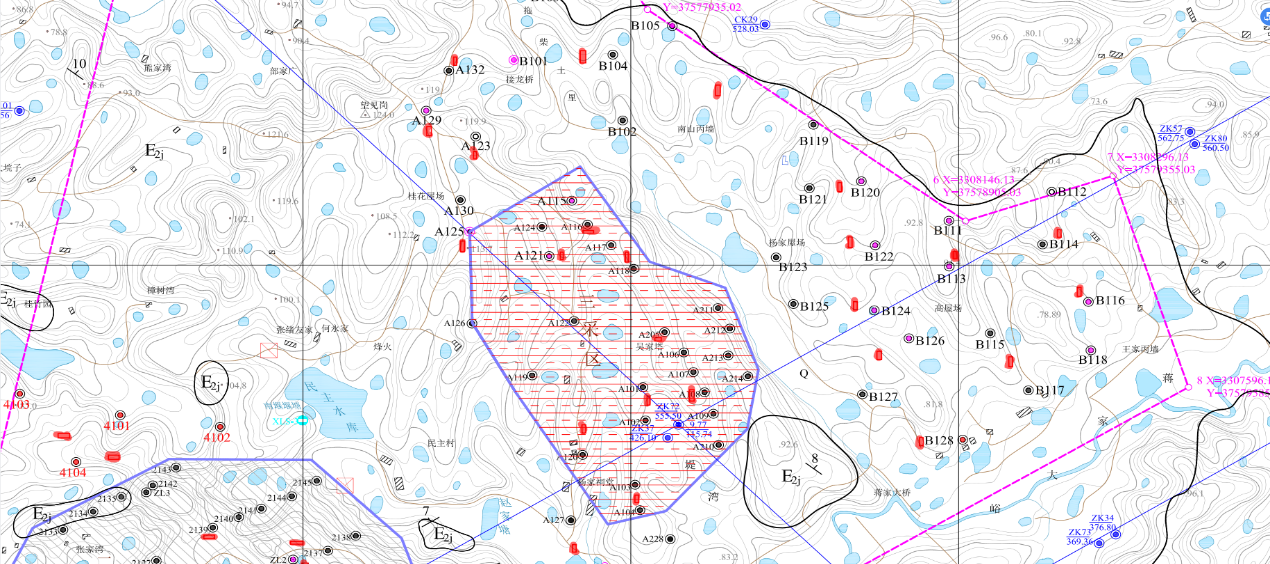 确定此次湘澧盐化矿区数据采集项目各井房明细表如下： 三、技术要求基于先进的精益化管理思想，结合先进的信息化、自动化及物联网技术，设计及建设“湘澧盐化-井区数采项目“，总体运行必须“高效、安全、稳定”，在性能上满足及时响应及高可用性的需求，在业务上满足个性需求的简捷适应及易于扩展的需求，并可与相关系统基于主流技术实现智能集成，在数据上满足一致性、唯一性、完整性、准确性、独立性、合规性，最终，完善的满足以下技术需求：1、先进性：利用业内主流的精益化管理思想、全球领先的技术架构实现平台建设及开发，并可针对各级管理人员（流程、报表等）个性业务需求，提供灵活的个性扩展支持。2、扩展性：系统应开放且兼容的技术集成方案及接口，确保与各类业务系统无缝集成，必须能够支持设备和用户的持续增长。3、易用性：系统界面美观、操作简捷，支持附件级的模糊检索支持。4、开放性：业务系统在招标人使用过程中，产生的一切数据均归属招标人独有，投标人需无条件提供相应数据接口。5、兼容性：确保系统默认可与现有相关业务系统数据兼容，支持系统跨平台运行，提供良好的系统扩展及二次开发支持，系统可运行于“电脑端：Windows、Linux、Unix，移动端IOS、Android“等主流的操作系统及Sql等数据库的无缝集成。6、稳定性：系统应采用稳定性好的主流信息平台及开发语言，确保系统可365天内24小时不间断的持续稳定运行，提供完善的系统数据备份方案。7、安全性：软硬件系统应用必须确保安全，系统应可基于国际认证的主流CA证书及HTTPS进行安全加密传输，可善的提供操作审计及溯源支持。系统重要操作及安全定义的变更需自动记录在审计跟踪日志中，审计追踪被设计为不能被用户关闭或删除。针对用户的身份验证应该提供软硬件结合的成熟安全验证方案。PC及移动APP均应有完善的安全防护机制，相关主要产品必须通过国家公安部及保密局的双重认证，符合国家保密要求。四、项目验收及服务要求1、验收要求中标人需要配合招标人进行项目的整体验收，完成本项目的验收和交付，并提交因本项目产生的硬件规格参数、软硬件实施方案、技术协议及其他相关资料等。中标人需要根据本项目建设需求和系统设计方案，提供详细的系统验收手册和验收流程，验收通过标准，经招标人认可后，由招标人组织人员进行系统验收。主要针对软硬件系统功能进行验收，要求系统必须充分实现项目招标文件的建设要求，并在具体功能实现上完全符合系统的设计文档要求、操作规范符合用户的操作习惯、软硬件系统安全符合国家有关标准，能够充分保证现场生产安全、系统数据安全、网络安全和应用安全。（1）初验中标人按照招标人要求将系统开发完成后，应向招标人提出书面验收申请，招标人在收到申请后5个工作日，按照本文件要求对系统进行初验，中标实施人须提供必要的配合及材料。（2）移交中标人在初验合格后的一个月内，按要求向招标人进行全部完整、准确的实施方案、技术协议等材料的移交，由于移交方案及文档不完整、不准确造成的损失由中标人承担。（3）试运行项目初验合格后进入试运行期。试运行应表明系统中各项功能和性能满足采购方在本次招标文件中提出的目标和需求。如果在试运行期间发现任务因中标人原因造成的与本次招标文件的不符合点，中标人有责任对其进行修改和更正，直到达到本次招标文件中的需求及相关要求，同时试运行期根据上述修改、更正期间进行相应顺延，由此产生的费用由中标人承担。（4）终验终验在试运行期届满后2个月内由招标人组织进行。如果经终验测试项目的所有功能和性能指标均与本次招标文件中的规定相符。由招标人认可通过后，招标人与中标人共同签署两份终验合格书，其中一份由中标人保存，一份由招标人保存。终验不合格，由中标人负责更正和修改，由此产生的费用由中标人承担。2、培训及实施要求（1）中标人在实施过程中必须辅助中标人进行作业业务流程梳理、管理诊断及各类业务及数据标准的制定，包括但不限于提供相关数据编码标准、优化后的流程规范、系统管理制度等，同时确保未来与中标人其他相关系统进行集成对接。（2）中标人必须提供完整的项目管理服务，包括但不限于实施计划、方案、策略、组织等。（3）中标人必须安排有相关行业经验的项目实施团队，提供本项目实施团队人员简历，包括项目总监、项目经理、实施顾问、运维人员等，各主要子系统须配备专门的开发人员。（4）项目交付时，中标人应提供完整的实施文档、安装文档、用户手册、管理员手册、使用手册、二次开发及接口技术文档等相关资料。（5）中标人必须向招标人提供多次免费培训，培训方式包括理论培训和现场培训。中标人须对不同的培训对象进行培训，包括对领导、管理人员、各级最终用户和系统管理等相关技术人员。（6）中标人派出的培训教员应当具备丰富的相同课程教学经验，所有的培训教员必须中文授课，中标人必须为所有被培训人免费提供培训用文字资料和讲义等相关用品。（7）中标人必须按采购方约定时间的合理地安排培训，原则上要求招标人的相关人员要完全学全系统的知识技能。（8）中标人应将所有培训费用（含培训教材费用）及各项费用计入投标总价中。3、售后服务要求（1）维护内容含本系统软硬件相关产品的部署和维护；（2）维护内容包括中标供应商为中标人开发的与本项目有关的所有软硬件产品；（3）维护内容包括本项目与其它第三方软硬件集成时所涉及到的相关接口；（4）维护内容包括中标人所要求的系统功能二次开发；（5）协助招标人维护与系统相关的软硬件产品；（6）其它内容，包括本项目所涉及的其它相关软硬件产品。（7）提供7x24h售后服务热线，且在接到报修后4小时内响应，24小时内抵达现场。（8）在质保期内，如果设备发生故障，中标人要查明故障原因并免费更换部件，直至满足设备性能的要求。（9）在超过合同保修期以后，中标人对售出的所有设备提供优惠维护，只收取零配件成本及维护费用。（10）应用系统提供的某些功能在本项目中有特殊的版本时，中标人在今后推出的所有新版本中必须支持该功能。中标人提供的新版本必须是向下兼容的，并无偿提供数据迁移服务，数据迁移必须保证数据的完整性、一致性。（11）免费维护期结束后，如招标人在一定时期内停止向中标人购买维护服务，后又重新与中标人续签维护服务，中标人不得收取停止服务期间内的维护费用或递延服务费用。4、承诺（1）投标人需在投标文件中承诺：投标文件所投产品技术指标真实有效。投标人如若中标，在签订合同之前，将无条件配合招标人对采购货物的实际技术指标进行实样检测（如有必要可委托专业的检测机构检测，检测机构由招标人指定，费用由投标人承担），如检测结果显示所供货物未达到响应招标文件技术要求或未达到投标人投标文件所列技术参数指标，投标人将放弃中标资格。（2）投标人需对产品质量保证做出承诺，如因中标人提供的产品质量导致招标人发生重大安全事故的，同意委托人有权无条件终止合同以及保留进一步追究责任的权利。（3）投标人需在投标文件中承诺：中标人所提供系统涉及的知识产权是合法所得，并享有完整的知识产权，不会因为招标人的使用而被责令停止使用、追偿或要求赔偿损失，如出现此类情况，一切经济和法律责任均由中标人承担。中标人提供的软硬软及服务必须为合格产品，质量符合国际或国家通用标准，如出现质量问题，中标人负责修缮，发生的费用由中标人负责。项目完工后，本项目所取得的知识产权归双方所有。第六章  投标文件组成供应商的响应文件应包含以下部分：一、投标函；二、投标报价明细；三、投标方的资格证明材料；①法定代表人身份证明；②法定代表人授权书；③投标方基本情况表；④信用证明材料；⑤营业执照复印件、资信能力证明等；⑥财务状况要求；⑦投标保证金递交证明；⑧相关部门检验报告等；复印件均须加盖投标单位公章。四、商务/技术响应/偏离表；五、类似业绩六、技术方案七、质量保证体系及保证措施；八、生产组织计划及项目组织机构；九、服务承诺书一、投标函致“湖南省湘澧盐化有限责任公司”：我司根据贵方“湘澧盐化矿区采输卤远程监控系统开发工程项目”招标文件要求进行投标，签字代表     （全名、职务），经正式授权并代表投标人      （投标人名称、地址） 提交下述文件正本一份及副本两份： 据此函，签字代表宣布同意如下： 1、所附投标价格表中规定的应提供和交付的货物及供应的服务投标总价为           [注明币种，并用文字和数字表示的投标总价] 。2、投标人将按招标文件的规定履行合同责任和义务。 3、投标人已详细审查全部招标文件，我们完全理解并同意放弃对这方面有不明及误解的权力。 4、投标人同意提供按照贵方可能要求的与其投标有关的一切数据或资料，完全理解贵方不一定接受最低价的投标或收到的任何投标。5、与本投标有关的一切正式往来信函请寄： 地    址：                 电    话：                  传    真：                 电子邮件：              投标人授权代表签字：              投标人授权代表姓名、职务：             投标人名称：            公     章：             二、投标分项报价表投标人（盖章）：            委托代理人（签字）：       日 期：说明： 1、所有货物均须报货到工地价。2、投标人应根据招标文件第六章“项目技术建设要求”中的相关产品需求进行报价，投标任可结合自身实际对报价项目自行补充。3、投标人应根据自身设计方案需要，对软件、设备、配件及备件等技术规格和数量进行仔细核对，并优化，新增软件、设备种类、提升技术规格、增加产品数量应纳入报价范围，除甲方原因功能要求增加导致的设计变更或招标人确认变更外，中标人在项目建设过程不得增加任何费用。4、除招标人已列出的产品清单以外，投标人应根据招标文件要求，将技术及建设要求中没有列出的软件、设备及为了满足整个系统正常运行需要而必须添加的软件、设备在此报价表中顺延列出并报价，一旦中标，视同投标人报价中包含了本系统中所需要的全部货物，无论其是否在报价中是否列出明细。三、投标方的资格证明材料法定代表人身份证明（扫描件）投标人名称：注册号：注册地址：成立时间：经营期限：经营范围：姓名：性别：年龄：职务：系（投标人名称）的法定代表人。特此证明。供应商名称： 日期：      年    月     日    法定代表人授权委托书致：湖南省湘盐化有限责任公司本人作为法定代表人，在此授权我公司的     (身份证号码：           )，作为我公司合法的授权代表，以我的名义并代表我公司全权处理湘澧盐化矿区采输卤远程监控系统开发工程项目的投标、谈判、签约等具体工作，并签署全部有关的文件、协议及合同。本授权书期限自2020年    月    日起至2021年    月     日止。在此授权范围和期限内，被授权人所实施的行为具有法律效力，授权人予以认可。被授权人无权转让委托权，特此委托。被授权人：（签章）身份证号码：              职务：                     投标单位：（盖章）法定代表人：（签字、盖章）授权委托日期：    年   月   日投标人基本情况表单位信用证明备注：投标人应提供“近三年内无司法、行政机关生效判决和决定中确认的违反法律法规的情形”证明材料，包含：1承诺书并加盖公章；2.信用中国网站https://www.creditchina.gov.cn/内本单位信用信息内的失信被执行人、重大税收违法案件当事人名单的查询截图。示意如下：投标保证金递交证明备注：投标人应提供付款凭证扫描件。四、商务/技术响应/偏离表技术要求响应/偏离表项目名称：备注：“响应/偏离说明”栏应注明“响应”或“偏离”，并说明。商务条款响应/偏离表项目名称：备注：“响应/偏离说明”栏应注明“响应”或“偏离”，并说明。五、类似业绩近三年完成的类似项目情况表备注：此表为单项业绩情况，表后附相应业绩合同复印件并加盖公章。六、技术方案投标方应提交详细的技术方案。技术方案应包括：(1)技术方案说明；(2)设备布局设计（施工）图纸；(3)主要设备 技术参数表。七、质量保证体系及保证措施投标方应提质量管理内控制度及保证措施。内容应包括：(1)制造、安装保证质量措施；(2)保证安全措施；(3)文明施工现场措施。八、生产组织计划及项目组织机构生产组织计划投标方应提交完整的生产组织计划。生产组织计划应包括：(1)施工方案；(2)施工进度计划及保证措施； (3)劳动力安排计划；(4)主要机具使用计划；(5)合理化建议。项目组织机构组成表项目负责人简历表九、服务承诺书本公司郑重承诺：一、保证中标后不转包；二、保证中标后，按照招标文件要求提供合格产品，严把质量关；三、确保按双方签订合同的要求保质保量及时交货，确保产品运行的可靠性；四、安排人员做好售后服务工作，并与招标方密切配合。五、六、（投标方可根据自身优势对服务承诺进行添加）    投标单位盖章   投标人代表签字：                                                 年   月   项目项目分值评分办法商务部分（20分）投标人资质51、供应商应具有软件能力成熟度CMMI三级或以上资质（1分）；2、供应商应具有ISO9001质量管理体系认证证书（1分）；3、供应商应具有软件企业证书及软件产品证书（双软认证）（1分）；4、供应商通过省级高新技术企业认定（1分）。5、软件著作权：（SCADA物联网数据采集系统、设备管理系统）（各1分）评审依据：资质复印件盖章。商务部分（20分）项目业绩6投标人每提供一项（2017~2020年）智能制造相关单体合同≥200万的业绩增加2分，本项满分6分。评审依据：业绩合同复印件盖章。商务部分（20分）实施组织能力91、项目经理：拟派本项目的项目经理具有PMP认证并需具有相关智能制造项目实施经验，近3年主持实施过相关项目。（2分）。2、实施组织能力：根据投标单位的实施条件进行施工方案组织（人员配置、计划进度、安全保障等，具备可管控、可操作性、可实施性强、项目实施对运输生产的影响小、遇到异常状况时的应急响应快等方面）。根据方案进行评分，完全符合施工条件要求并提供全面保障措施计7分，部分满足计3分，必须项不满足计零分。评审依据：1）提供资质证明和验收报告复印，原件备查；2）提供施工组织方案。技术部分（50分）项目技术方案50投标文件系统技术方案是否满足或优于招标文件要求按如下标准打分：1、井组设备物联网数据采集：基于成熟的物联网数据采集平台及设备管理系统，实现井组房、潜油泵房相关工艺、设备数据的自动采集、传输、汇总。（满分15分，效果优秀15分、良好13分、一般11分）2、工艺及设备数据监管平台（PC软件）：基于TPM设备管理方法论搭建的设备及工艺管理平台，实现设备档案、巡检标准、巡检过程管控、设备相关数据报表自动输出、报表及图表简捷自定义等功能。结合视频监控系统，实现巡检人员现场作业过程管控，确保巡检作业合规、达标，有效降低设备故障率。（满分15分，效果优秀15分、良好13分、一般11分）3、工艺及设备数据监管平台（APP软件）：结合工艺、设备管控标准，设置告警阈值，通过移动APP、微信、短信等方式实现监管数据的超阈值告警，有效缩短异常发觉周期，避免异常导致的生产事故，减少企业损失。（满分15分，效果优秀15分、良好13分、一般11分）4、平台扩展建设：a、平台未来可根据业主要求，简捷扩展硬件点位安装；b、平台数据未来可无缝对接MES生产制造执行管理系统（供应商具备相关软著）（满分5分，效果优秀5分、良好3分、一般1分）报价部分（30分）报价部分（30分）301、经评标委员会评审，如报价单位的方案设计、技术指标等不能满足招标文件要求，其报价分计零分。2、价格的核准和修正：评委对有效投标人的详细报价进行复核，看其是否有计算上的错误，并修正错误。投标文件中的大写金额和小写金额不一致的，以大写金额为准；总价金额与单价金额不一致的，以总价为准。3、评标基准价C（即满分报价）：（1）当有效投标报价的投标人大于3家（不含3家）时，满分报价C为所有有效投标报价去掉一个最高和一个最低报价的算术平均值。（2）当有效投标报价的投标人少于3家（含3家）时，满分报价C为所有有效投标报价的算术平均值。（3）将各投标人的有效投标报价与满分报价（C）相比较（采用四舍五入的方法精确至小数点后两位），每多2万元扣1分，每少2万元扣0.5分，扣完为止。（4）各投标人报价得分计算公式为：a.当投标人报价大于满分报价时：2-（有效投标报价-满分报价）/2*1b.当投标人报价低于满分报价时：2-（满分报价-有效投标报价）/2*0.5项目名称项目地点具体要求单位数量单价（元）金额（元）采区卤井数据采集系统项目项1合计合计合计大写： 大写： 大写： 项目范围： 项目期限： 承包方式：包工包料税费：材料、软件报价含13%增值税，技术服务及实施含6%增值税项目范围： 项目期限： 承包方式：包工包料税费：材料、软件报价含13%增值税，技术服务及实施含6%增值税项目范围： 项目期限： 承包方式：包工包料税费：材料、软件报价含13%增值税，技术服务及实施含6%增值税项目范围： 项目期限： 承包方式：包工包料税费：材料、软件报价含13%增值税，技术服务及实施含6%增值税项目范围： 项目期限： 承包方式：包工包料税费：材料、软件报价含13%增值税，技术服务及实施含6%增值税项目范围： 项目期限： 承包方式：包工包料税费：材料、软件报价含13%增值税，技术服务及实施含6%增值税项目范围： 项目期限： 承包方式：包工包料税费：材料、软件报价含13%增值税，技术服务及实施含6%增值税井房名称流量计数量压力表数量备注2126控制室--要求控制屏上各参数反馈：电流、电压、功率、配置井下液位计212611ZL2控制室--要求控制屏上各参数反馈：电流、电压、功率、配置井下液位计ZL2潜卤井(2138)222231控制室--要求控制屏上各参数反馈：电流、电压、功率、配置井下液位计2231潜卤井11410122流量计均有485接口，目前通过锂电池取电410222213911B10144B10522B11322B11522B11422B11622B12022B12222B22422B12622B12822A11511A12311A12522A11911A10811A13122410744411066A13022合计5353  序号产品或服务名称原始制造商免费服务期单价税率数量含税总价备注 1物联网数据采集系统服务器1中心主机1物联节点终端（数据采集终端）32数据转换模块32远传数显压力表53电控柜26流量卡61直读式深井液位计3设备及工艺智控平台  2视频监控管理系统27吋高清显示屏2高清摄像头29硬盘录像机1希捷专供盘6  3系统集成开发服务费  4系统实施费  5农电材料及安装费合计总价：        （分项小计：          ［含13%税率］，        ［含6%税率］）合计总价：        （分项小计：          ［含13%税率］，        ［含6%税率］）合计总价：        （分项小计：          ［含13%税率］，        ［含6%税率］）合计总价：        （分项小计：          ［含13%税率］，        ［含6%税率］）合计总价：        （分项小计：          ［含13%税率］，        ［含6%税率］）合计总价：        （分项小计：          ［含13%税率］，        ［含6%税率］）合计总价：        （分项小计：          ［含13%税率］，        ［含6%税率］）身份证正反面扫描件身份证正反面扫描件投标人名称投标人名称法定代表人法定代表人组织机构代码组织机构代码邮政编码邮政编码委托代理人委托代理人电子邮箱电子邮箱代理人电话代理人电话员工总人数员工总人数营业执照注册号码注册号码注册号码注册地址注册地址营业执照发证机关发证机关发证机关发证日期发证日期营业执照营业范围（主营）营业范围（主营）营业范围（主营）营业执照营业范围（兼营）营业范围（兼营）营业范围（兼营）基本账户开户行及帐号基本账户开户行及帐号基本账户开户行及帐号基本账户开户行及帐号税务登记机关税务登记机关税务登记机关税务登记机关资质名称资质名称资质名称资质名称资质名称等级等级发证机关发证机关有效期有效期备注备注备注序号招标文件条目号招标要求投标响应响应/偏离说明序号招标文件条目号招标文件的商务条款投标文件的商务条款响应/偏离说明项目名称项目所在地委托人名称委托人地址委托人电话合同价格合同期或项目完成时间项目负责人项目概况及投标人承担的工作描述备注职务本项目任职姓名职称执业或职业资格证明执业或职业资格证明执业或职业资格证明执业或职业资格证明备注职务本项目任职姓名职称证书名称级别证号专业姓	名学 历身份证件证号身份证件证号身份证件证号职	称职 务拟在本项目任职拟在本项目任职拟在本项目任职毕业学校年毕业于	学校	专业年毕业于	学校	专业年毕业于	学校	专业年毕业于	学校	专业年毕业于	学校	专业年毕业于	学校	专业年毕业于	学校	专业年毕业于	学校	专业主要工作经历主要工作经历主要工作经历主要工作经历主要工作经历主要工作经历主要工作经历主要工作经历主要工作经历时	间时	间参加过的类似项目参加过的类似项目参加过的类似项目参加过的类似项目担任职务委托人及联系电话委托人及联系电话